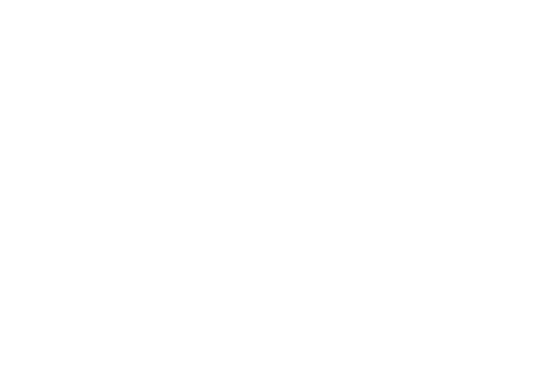 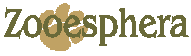 *For each 10 students, the Zoo offers 1 adult entrance..LUNCH AT THE ZOOMENU 1Roast Chicken with rice and chips.1 juice1 dessertMENU 2Hamburguer on the bread, with chips.  1 juice1 dessertNote: the option needs to be the same for all the group.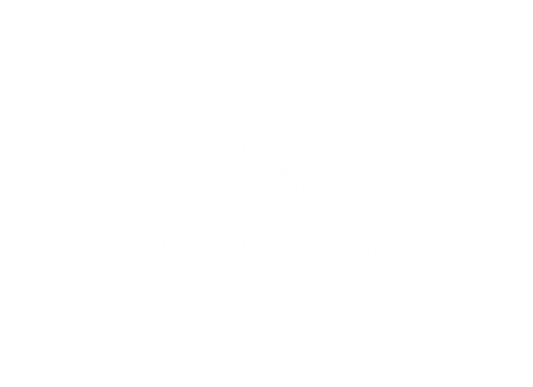 SCHEDULED ACTIVITIESACTIVIDADES COM ACOMPANHAMENTOFREE ACTIVITIES (NO NEED TO SCHEDULE)*A realização destas actividades está dependente da disponibilidade da Sala Pedagógica.Institution NameAdressPostcodeTelephoneFaxE-mailResponsible contact nameContactContactDate of the visitTime of arrival Time of arrival Time of departure Time of departure Time of departure Number of visitorsX €7,00=€(Total)Group teachers/monitors*OthersX €7,00=(Total)Total of visitorsX (€)(Total)MENU 1Total meals(X €8,00) Total meals (€)=MENU 2Total de meals(X €5,00) Total meals (€)=Pré-School (< 5yo)“Adventure in the Farm”X €2,00“Mundinho.”X €2,00“Animal Game”X €2,00“ Who is who?”X €2,001º Ciclo“Guided tour”X €2,00 “Let´s help the planet”X €2,00“Adventure in the farm”X €2,00“Who is who?”X €2,00“Animals are our friends”X €2,00“Animal adaptations”X €2,002º Ciclo“Guided Tour”X €2,00“The incredible adaptations of the Animal World.”X €2,00“Animal Adaptations: Exhibition” X €2,00“Who is who?”X €2,00“Charades”X €2,00“Around the World at the Zoo”X €2,00“Polutio: Constant Danger”X €2,003º Ciclo“Guided tour”X €2,00“Man – The most dangerous animal in the world.”X €2,00“ Around the world at the Zoo”X €2,00“Man Impacts in the EcosystemX €2,00“Charades”X €2,00“Zoo Director for a Day” (FULL DAY)X €5,00Total Scheduled Activities (€)(Total)(Total)(Total)Secundário“Guided Tour”X €2,00“The Role of Zoos today”X €2,00“Man Impacts in the Ecosystem”X €2,00“Biodiversity Peddipapper”X €2,00”Darwin´s Journey to the Zoo” X €2,00“Intro to Analysis Techniques in Biology:”X €2,00“Charades”X €2,00“Zoo Director for a Day” (FULL DAY)X €5,00Zoo de Lagos DIGITALA CombinarZoo de Lagos GOES TO SCHOOLA CombinarAfro Dance X €1,00Animal GymkhanaX €1,00CRI´ARTX €1,00CSI AnimalX €1,00Story timeX €1,00Eco-bandX €1,00Total Scheduled Activities (€)(Total)(Total)(Total)BIOCINEMA*(Grátis)Animals Feeding times(Grátis)